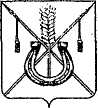 АДМИНИСТРАЦИЯ КОРЕНОВСКОГО ГОРОДСКОГО ПОСЕЛЕНИЯ КОРЕНОВСКОГО РАЙОНАПОСТАНОВЛЕНИЕот 24.10.2023 	   		                                     			  № 1306г. Кореновск О внесении изменений в постановление администрацииКореновского городского поселения Кореновского районаот 22 сентября 2022 года № 1222 «Об утверждении ведомственной целевой программы Кореновского городского поселения Кореновского района «Молодежь Кореновского городскогопоселения Кореновского района 2023-2025 годы» В целях уточнения характеристик программных мероприятий ведомственной целевой программы администрация Кореновского городского поселения Кореновского района п о с т а н о в л я е т:1. Внести в постановление администрации Кореновского городского поселения Кореновского района от 22 сентября 2022 года № 1222                   «Об утверждении ведомственной целевой программы Кореновского городского поселения Кореновского района «Молодежь Кореновского городского поселения Кореновского района на 2023-2025 годы изменение:1.1. В приложении к постановлению раздел 3 изложить в новой редакции:«3. Перечень мероприятий Программы»2. Признать утратившим силу постановление администрации Кореновского городского поселения Кореновского района от 17 августа                     2023 года № 984 «О внесении изменений в постановление администрации Кореновского городского поселения Кореновского района от 22 сентября                  2022 года № 1222 «Об утверждении ведомственной целевой программы Кореновского городского поселения Кореновского района «Молодежь Кореновского городского поселения Кореновского района 2023-2025 годы». 3. Общему отделу администрации Кореновского городского поселения Кореновского района (Козыренко) обеспечить размещение настоящего постановления на официальном сайте администрации Кореновского городского поселения Кореновского района в информационно- телекоммуникационной сети «Интернет».4. Постановление вступает в силу со дня его подписания.ГлаваКореновского городского поселенияКореновского района 						     	          М.О. Шутылев№ п/пНаименование мероприятия Год реализацииСрок реализацииОбъем финансирования, тыс. руб.Объем финансирования, тыс. руб.Объем финансирования, тыс. руб.Объем финансирования, тыс. руб.Объем финансирования, тыс. руб.Показатель результата реализации мероприятия№ п/пНаименование мероприятия Год реализацииСрок реализацииВсегов разрезе источников финансированияв разрезе источников финансированияв разрезе источников финансированияв разрезе источников финансированияПоказатель результата реализации мероприятия№ п/пНаименование мероприятия Год реализацииСрок реализацииВсегофедеральный бюджеткраевой бюджетместный бюджетвнебюджетные источникиПоказатель результата реализации мероприятия123456789101.Организация и проведение игры «Что? Где? Когда?».Приобретение призов для участников, занявших призовые места2023 год(февраль-март)2024 год(весь период)2025 год(весь период)2023 год(февраль-март)2024 год (весь период)2025 год(весь период)18300,0030000,0030000,0000000018300,0030000,0030000,00000Рост общественно-политической и деловой активности молодежи2.Организация летнего оздоровления молодежи.Укомплектование дворовых площадок инвентарем 2023 год(июнь-август)2024 год (весь период)2025 год(весь период)2023 год(июнь-август)202 год (весь период)2025 год(весь период)23490,0025000,0025000,0000000023490,0025000,0025000,00000Оказание поддержки в сфере здоровья, физической культуры и спорта, в сфере организованного досуга и отдыха, в сфере труда и трудоустройства3.Приобретение подарков к Новому году для подростков, находящихся в социально опасном положении и в трудной жизненной ситуации 2023 год(сентябрь-октябрь)2024 год (весь период)2025 год(весь период)2023 год(сентябрь-октябрь)2024 год (весь период)2025 год(весь период)32346,0025000,0025000,0000000032346,0025000,0025000,00000Оказание поддержки подростков, находящихся в социально опасном положении и в трудной жизненной ситуации4.Приобретение призов, сувениров за участие молодежи Кореновского городского поселения в мероприятиях и конкурсах районного и краевого масштаба2023 год(весь период)2024 год(весь период)2025 год(весь период)2023 год(весь период)2024 год(весь период)2025 год(весь период)15864,0020000,0020000,0000000015864,0020000,0020000,00000Улучшение здоровья профилактика негативных проявлений в молодежной среде5.Изготовление доски почета «Золото Нации», социальных баннеров, стендов, альбомов и листовок2023 год (весь период)2024 год (весь период)2025 год (весь период)2023 год (весь период)2024 год (весь период)2025 год (весь период)30000,0020000,0020000,0000000030000,0020000,0020000,00000Профилактика негативных проявлений в молодежной среде Итого:                                     360000,00                                     360000,00                                     360000,00                                     360000,00                                     360000,00                                     360000,00                                     360000,00                                     360000,00